Supplementary 2. ROC curves overtime to visualize the predictability of the model overtime for mortality prediction.A: Model: Age+MELD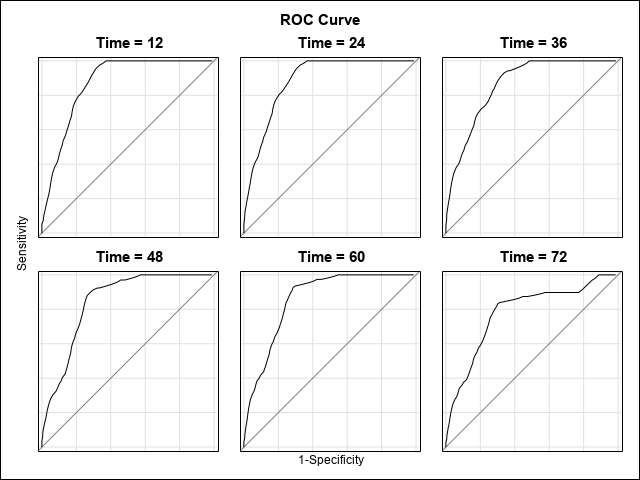 AUC by time12 months: 0.87124 months: 0.88436 months: 0.86148 months: 0.84460 months: 0.85872 months: 0.781B: Model: Age+MELD+IR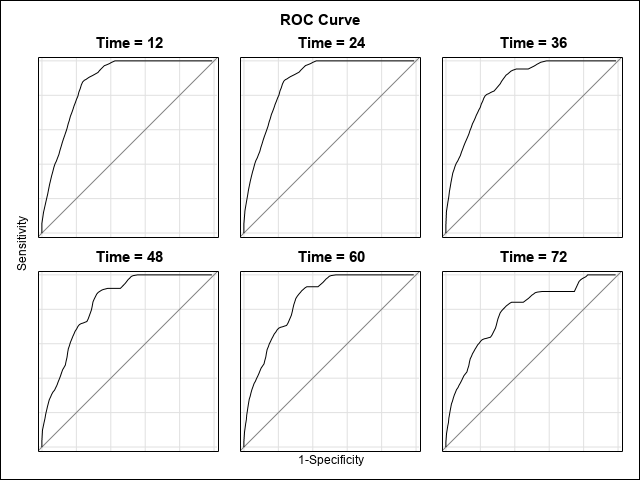 AUC by time12 months: 0.87424 months: 0.88336 months: 0.86248 months: 0.83860 months: 0.85072 months: 0.784C: Model: Age+DF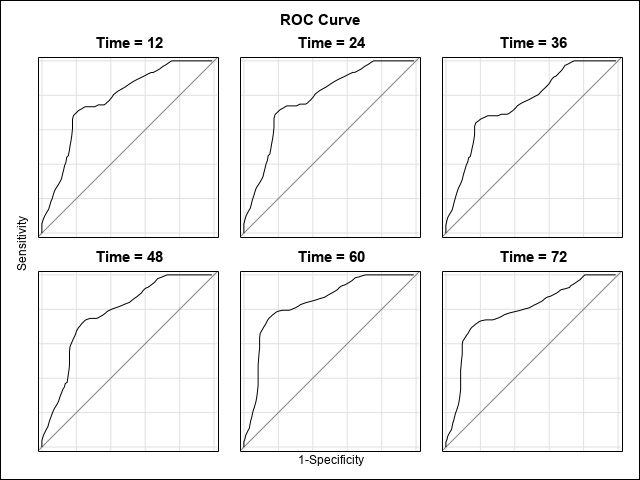 AUC by time12 months: 0.77724 months: 0.78336 months: 0.75748 months: 0.77660 months: 0.83872 months: 0.790D: Model: Age+DF+IR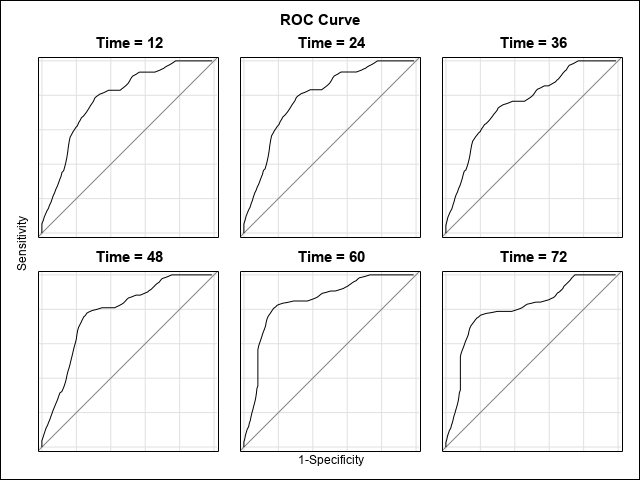 AUC by time12 months: 0.78324 months: 0.78836 months: 0.75748 months: 0.78060 months: 0.84772 months: 0.803E: Model: Age+MELD+Albumin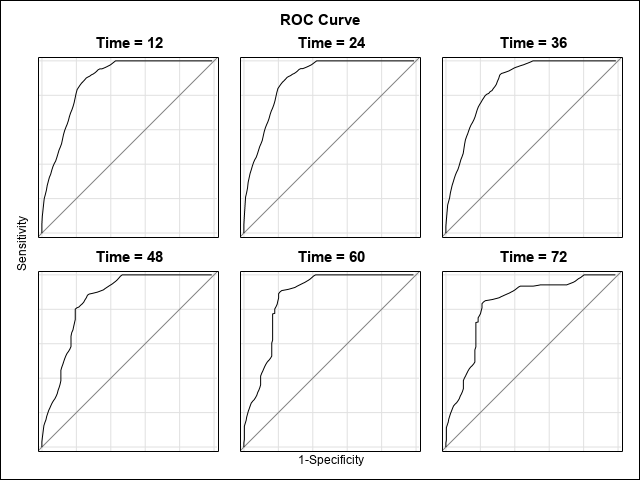 AUC by time12 months: 0.88024 months: 0.88936 months: 0.86648 months: 0.85460 months: 0.87272 months: 0.827